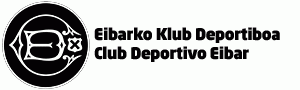 XAKE ESKOLA 2021-2022Izen-abizenakNombre y apellidosHelbidea eta herriaDirección y localidadJaiotze-dataFecha de nacimientoGurasoen izenakNombre del padre/madreKontakturako telefonoaTeléfono de contactoKontaturako emailaEmail de contactoIkastetxeaCentro EscolarEibarko Klub Deportiboko bazkide da?¿Es socio/a del Club Deportivo Eibar?Eibarko Klub Deportiboaren bazkide ez bada, bazkide-kuota helbideratzeko IBAN kontu zenbakiaSi no es socio/a del Club Deportivo Eibar IBAN para domiciliar la cuota de socio/aOHARRAKNOTASDerrigorrez Eskola Kirolean xakeari dagokion modalitatean alta eman behar du ikasleak bere ikastetxean. Nahi baduzue guk hitz egin dezakegu ikastetxearekin.El/la alumno/a deberá inscribirse en Deporte Escolar en la modalidad de ajedrez en su centro escolar. Si queréis podemos hacer nosotros esta gestión con el centro escolar.Prezioa: 30 € hiruhilabetekoOrdainketa modua: kontuan dirua sartzeaIBAN: ES93 3035 0078 80 0780014776   BIC: CLPEES2MXXX Entitatea: Laboral KutxaPrecio: 30 € por trimestreModo de pago: ingreso en cuentaIBAN: ES93 3035 0078 80 0780014776   BIC: CLPEES2MXXX Entidad: Laboral KutxaTaldeak xake eskolako irakasle taldeak egingo dituzte, aurreko urteetako esperientzia eta ikasleen ezagutza maila kontuan hartuta.Los grupos los confeccionarán los responsables de la escuela de ajedrez, teniendo en cuenta la experiencia y el grado de conocimiento de los alumnos.